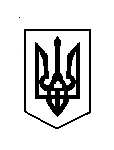 УКРАЇНАКОМИШУВАСЬКА СЕЛИЩНА РАДАОРІХІВСЬКОГО РАЙОНУ ЗАПОРІЗЬКОЇ ОБЛАСТІВОСЬМОГО СКЛИКАННЯПЕРША  СЕСІЯПерше пленарне  засіданняРІШЕННЯ23 грудня 2016 року                                                                                     № 05 Про  покладання обов’язків по вчиненнюнотаріальних дій з питань, віднесених довідання виконавчого органу ради        Керуючись  п. 5 ч. б ст. 38 Закону України «Про місцеве самоврядування в Україні», Закону України «Про нотаріат», Наказу Міністерства Юстиції України від 11.11.2001 року № 3306/5 «Про затвердження Порядку вчинення  нотаріальних дій посадовими особами органів місцевого самоврядування», з метою вчинення нотаріальних дій з питань віднесених до відання виконавчого органу ради,  Комишуваська селищна рада ВИРІШИЛА:       1.Покласти обов’язки по вчиненню нотаріальних дій на секретаря Комишуваської селищної ради Оріхівського району Запорізької області Король Вікторію Леонідівну.       2.На час відсутності (відпустки, відрядження, хвороби, тощо) секретаря Комишуваської селищної ради Оріхівського району Запорізької області Король Вікторії Леонідівни виконання її обов’язків щодо вчинення нотаріальних дій покласти на селищного голову Комишуваської селищної ради Оріхівського району Запорізької області Карапетяна Юрія Володимировича. Селищний голова                                                                         Ю.В. Карапетян